BOER GOATSClass 7001 DOE KID under 6 monthsEntries to be sorted by age and divided into two classes Class 7002 DOE KID under 12 monthsEntries to be sorted by age and divided into two classes JUNIOR CHAMPION DOE RESERVE JUNIOR CHAMPION DOEClass 7003 DOE, 12 to 18 months.Class 7004 DOE, 18 to 24 months.Class 7005 DOE, 24 months and over.SENIOR CHAMPION DOE  RESERVE SENIOR CHAMPION DOEGRAND CHAMPION DOEClass 7006 BUCK KID under 6 monthsEntries to be sorted by age and divided into two classes Class 7007 BUCK KID under 12 monthsEntries to be sorted by age and divided into two classes JUNIOR CHAMPION BUCK RESERVE JUNIOR CHAMPION BUCKClass 7008 BUCK, 12 to 18 months.Class 7009 BUCK, 18 to 24 months.Class 7010 BUCK, 24 months and over.SENIOR CHAMPION BUCK RESERVE SENIOR CHAMPION BUCKGRAND CHAMPION BUCKSUPREME CHAMPION STUD BOER GOAT EXHIBIT.Class 7011 DAM'S PROGENY (Two animals, any sex, progeny of one doe)Class 7012 SIRE'S PROGENY(Three animals, both sexes to be represented, must be from at least two dams) Class 7013 EXHIBITORS GROUP(Three animals, both sexes to be represented, these animals need not be bred by the exhibitor) RED GOAT CLASSES(Can include Red Boers, Kalahari Reds and Australian Reds)Class 7014 RED DOE KID under one yearIf sufficient entries received, class will be split according to age of exhibits entered Class 7015 RED DOE 12 to 24 monthsClass 7016 RED DOE 24 months and overCHAMPION RED DOERESERVE CHAMPION RED DOEClass 7017 RED BUCK KID under one yearIf sufficient entries received, class will be split according to age of exhibits entered Class 7018 RED BUCK 12 to 24 monthsClass 7019 RED BUCK 24 months and overCHAMPION RED BUCKRESERVE CHAMPION RED BUCKSUPREME CHAMPION RED GOAT EXHIBITClass 7020 DAM'S PROGENY(Two animals, any sex, progeny of one doe) Class 7021 SIRE'S PROGENY(Three animals, both sexes to be represented, must be from at least two dams) Class 7022 EXHIBITORS GROUP                   (Three animals, both sexes to be represented, these animals need not be bred by the exhibitor)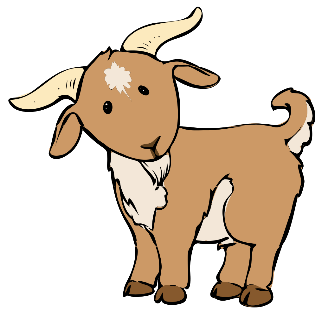 